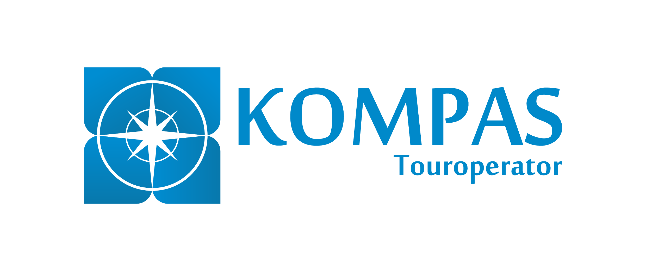 Шановні колеги!Підтверджуємо Вашу заявку на трансфер!Тур: Запоріжжя – Єгипет (Шарм-ель-Шейх, Хургада)На місці відправлення слід бути за 15 хвилин до відправлення автобусу.Будь ласка, дзвоніть нашому представнику лише в тому випадку, якщо автобус затримується більш, ніж на 20 хвилинУВАГА!Після проходження паспортного і митного контролю, прохання підійти для розсадки по автобусах на стоянку напроти зони прильоту.Автобус чекає туристів на протязі 1 години після прибуття рейсу!Час відправленняМісце відправленняДніпро - ЗапоріжжяДніпро - ЗапоріжжяЗа 4 годин до вильотуЦирк, Січеславська Набережна, 33, автостоянкаТелефон перевізника: 098 824-15-00Телефон представника туроператора “KOMPAS” :	096 414-12-27Телефон перевізника: 098 824-15-00Телефон представника туроператора “KOMPAS” :	096 414-12-27